Publicado en Internacional el 16/05/2022 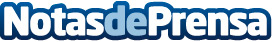 La industria puede reducir 1.897.892 toneladas de CO2 con solo un clicScrapAd es la primera plataforma transaccional del mundo para la compraventa de material reciclableDatos de contacto:ScrapAd642521273Nota de prensa publicada en: https://www.notasdeprensa.es/la-industria-puede-reducir-1-897-892-toneladas Categorias: Nacional Ecología E-Commerce Consumo Otras Industrias http://www.notasdeprensa.es